第１号様式（第５条関係）令和　　年　　月　　日安八町長 　　　　　　　　　様申請者　住　　所　　　　　　　　　　　　　　　氏　　名　　　　　　　　　　　　　　　電話番号　（　　　　）　－　　　　　　　　木造住宅耐震化促進事業実施計画書　私は、木造住宅耐震化促進事業を実施するにあたり、補助金の交付を受けたいので、安八町木造住宅耐震化促進事業費補助金交付要綱第５条第１項の規定により、下記のとおり実施計画を提出します。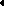 注１　不要な箇所は、＝で抹消すること。注２　添付資料⑦～⑨は木造住宅の補強後評点0.7～1.0の場合。また、⑦・⑧は昭和45年12月31日以前着工の場合添付を要しない。注３　欄内に書き表せない事項は、別紙に記載して添付すること。別紙家族構成報告書この住宅に居住するものは上記のとおり相違ありません。申請者名　　　　　　　　　　　　　　　　１　住宅の所在地　安八町　　　　　　字　　　　　　　　　番　安八町　　　　　　字　　　　　　　　　番　安八町　　　　　　字　　　　　　　　　番２　建築年次　　　　　　　　年４　延床面積㎡３　階数　　　　　　　　階５　住宅部分の床面積㎡６　設計者・工事監理者【ア．資格】（　　　）建築士（　　　）登録　　第　　　　　　号岐阜県木造住宅耐震相談士　登録　　第　　　　　　号【イ．氏名】【ウ．建築士事務所名】（　　　）建築士事務所（　　　）知事登録　　第　　　　　　号【エ．電話番号】【ア．資格】（　　　）建築士（　　　）登録　　第　　　　　　号岐阜県木造住宅耐震相談士　登録　　第　　　　　　号【イ．氏名】【ウ．建築士事務所名】（　　　）建築士事務所（　　　）知事登録　　第　　　　　　号【エ．電話番号】【ア．資格】（　　　）建築士（　　　）登録　　第　　　　　　号岐阜県木造住宅耐震相談士　登録　　第　　　　　　号【イ．氏名】【ウ．建築士事務所名】（　　　）建築士事務所（　　　）知事登録　　第　　　　　　号【エ．電話番号】７　耐震補強後の結果８　耐震補強前の結果９　実施予定期間令和　　年　　月　　日　～　令和　　年　　月　　日令和　　年　　月　　日　～　令和　　年　　月　　日令和　　年　　月　　日　～　令和　　年　　月　　日10　添付資料① 所有者のわかるものの写し（納税義務者証明書等）② 建築時期のわかるものの写し（建築確認通知書、登記済証等）③ 耐震補強工事前後の「耐震診断結果報告書」の写し（耐震判定書を含む。）④ 設計者・工事監理者の「資格者証」の写し（建築士法第24条の5 書面含む。）⑤ 耐震補強工事の内容がわかる図面（付近見取図及び配置図を含む。)⑥ 耐震補強工事費の「内訳書」の写し（工事種別ごとに出来るだけ細かく表現し、一式計上は極力避けること。）⑦ 世帯要件の確認書（年金受給者証、健康保険証、運転免許証、身体障害者手帳、療育手帳、精神障害者保健福祉手帳又は介護保険被保険者証の写し等）⑧ 家族構成報告書（別紙）⑨ 家具の転倒防止対策に関する実施計画説明書（様式任意）⑩ その他必要と認める書類① 所有者のわかるものの写し（納税義務者証明書等）② 建築時期のわかるものの写し（建築確認通知書、登記済証等）③ 耐震補強工事前後の「耐震診断結果報告書」の写し（耐震判定書を含む。）④ 設計者・工事監理者の「資格者証」の写し（建築士法第24条の5 書面含む。）⑤ 耐震補強工事の内容がわかる図面（付近見取図及び配置図を含む。)⑥ 耐震補強工事費の「内訳書」の写し（工事種別ごとに出来るだけ細かく表現し、一式計上は極力避けること。）⑦ 世帯要件の確認書（年金受給者証、健康保険証、運転免許証、身体障害者手帳、療育手帳、精神障害者保健福祉手帳又は介護保険被保険者証の写し等）⑧ 家族構成報告書（別紙）⑨ 家具の転倒防止対策に関する実施計画説明書（様式任意）⑩ その他必要と認める書類① 所有者のわかるものの写し（納税義務者証明書等）② 建築時期のわかるものの写し（建築確認通知書、登記済証等）③ 耐震補強工事前後の「耐震診断結果報告書」の写し（耐震判定書を含む。）④ 設計者・工事監理者の「資格者証」の写し（建築士法第24条の5 書面含む。）⑤ 耐震補強工事の内容がわかる図面（付近見取図及び配置図を含む。)⑥ 耐震補強工事費の「内訳書」の写し（工事種別ごとに出来るだけ細かく表現し、一式計上は極力避けること。）⑦ 世帯要件の確認書（年金受給者証、健康保険証、運転免許証、身体障害者手帳、療育手帳、精神障害者保健福祉手帳又は介護保険被保険者証の写し等）⑧ 家族構成報告書（別紙）⑨ 家具の転倒防止対策に関する実施計画説明書（様式任意）⑩ その他必要と認める書類１　申 請 者氏　　　名１　申 請 者生年月日　　　　　　年　　　月　　　日　　（　　　歳）１　申 請 者障害の内容２　同居家族氏　　　名２　同居家族生年月日　　　　　　年　　　月　　　日　　（　　　歳）２　同居家族障害の内容３　同居家族氏　　　名３　同居家族生年月日　　　　　　年　　　月　　　日　　（　　　歳）３　同居家族障害の内容４　同居家族氏　　　名４　同居家族生年月日　　　　　　年　　　月　　　日　　（　　　歳）４　同居家族障害の内容５　同居家族氏　　　名５　同居家族生年月日　　　　　　年　　　月　　　日　　（　　　歳）５　同居家族障害の内容※障害者等の要件に該当する場合、＜障害の内容＞に次のいずれかを記入して下さい。「身体障害者手帳（視覚又は肢体不自由で１級又は２級）」「療育手帳（最重度又は重度）」「精神障害者保健福祉手帳（１級）」「要介護認定」※障害者等の要件に該当する場合、＜障害の内容＞に次のいずれかを記入して下さい。「身体障害者手帳（視覚又は肢体不自由で１級又は２級）」「療育手帳（最重度又は重度）」「精神障害者保健福祉手帳（１級）」「要介護認定」※障害者等の要件に該当する場合、＜障害の内容＞に次のいずれかを記入して下さい。「身体障害者手帳（視覚又は肢体不自由で１級又は２級）」「療育手帳（最重度又は重度）」「精神障害者保健福祉手帳（１級）」「要介護認定」